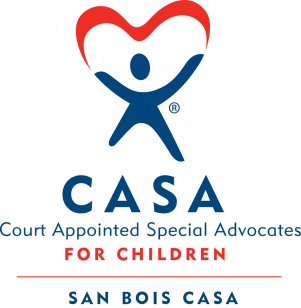 AGENDAFebruary 23, 20234:00 p.m.InvocationCall to OrderRoll Call (Compliance with Open Meeting Act)Welcome and Introduction of GuestsDiscussion and Possible Action on December 15, 2022 Minutes Discussion and Possible Action on Financial Report for November & December 2022Discussion and Possible Action on Financial Review ending June 30, 2022Discussion and Possible Action on Board of Directors CommitteesDiscussion and Possible Action on 2021 990-EZDiscussion and Possible Action on Strategic Plan 2023-2026Executive Director’s Report – Credit Card (Nov. & Dec), Cajun Celebration FundraiserXII.	Business not known within 24 hours of this meeting     XIII.	AdjournmentNext scheduled meetingMarch 23, 2023